Spanish Homepage Survey Screenshots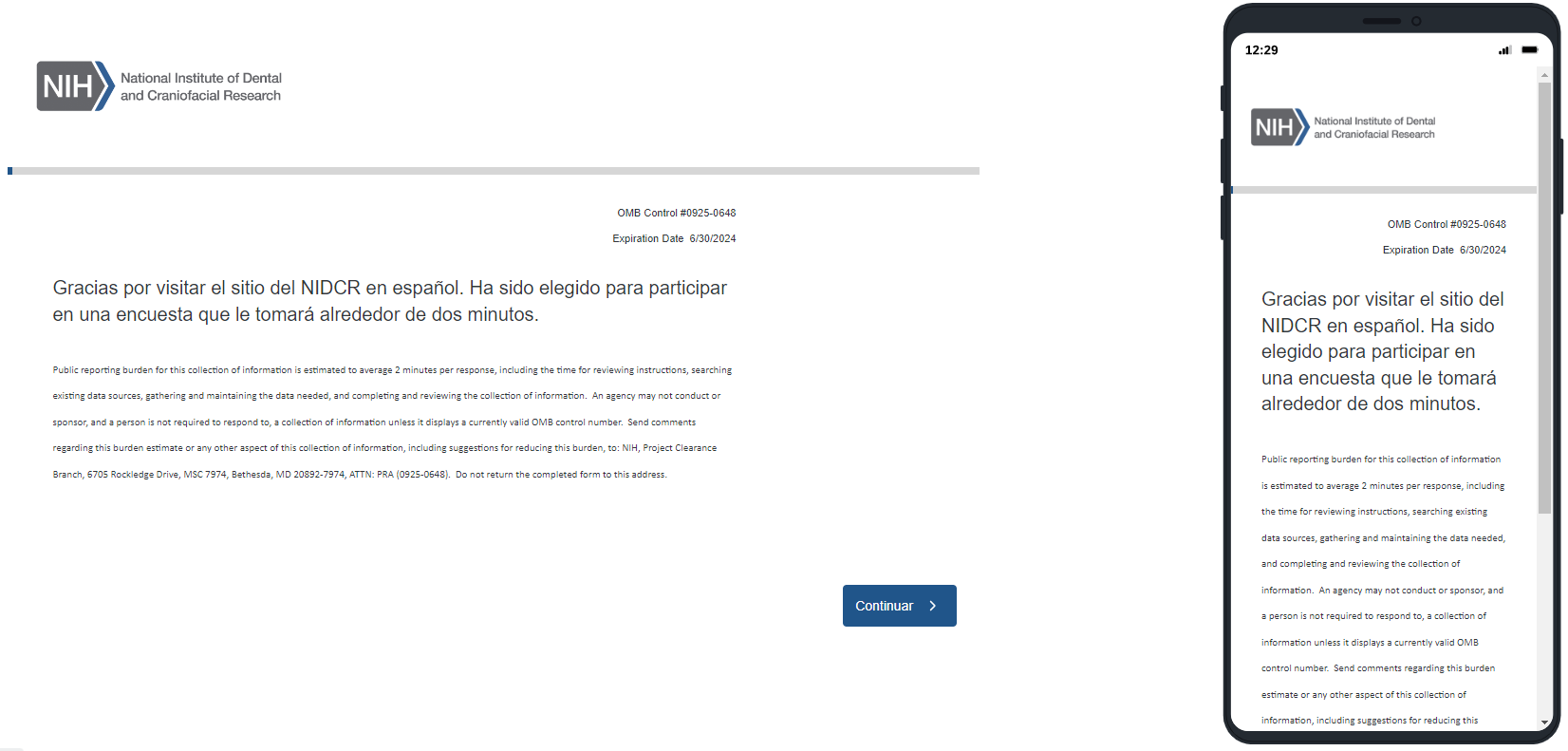 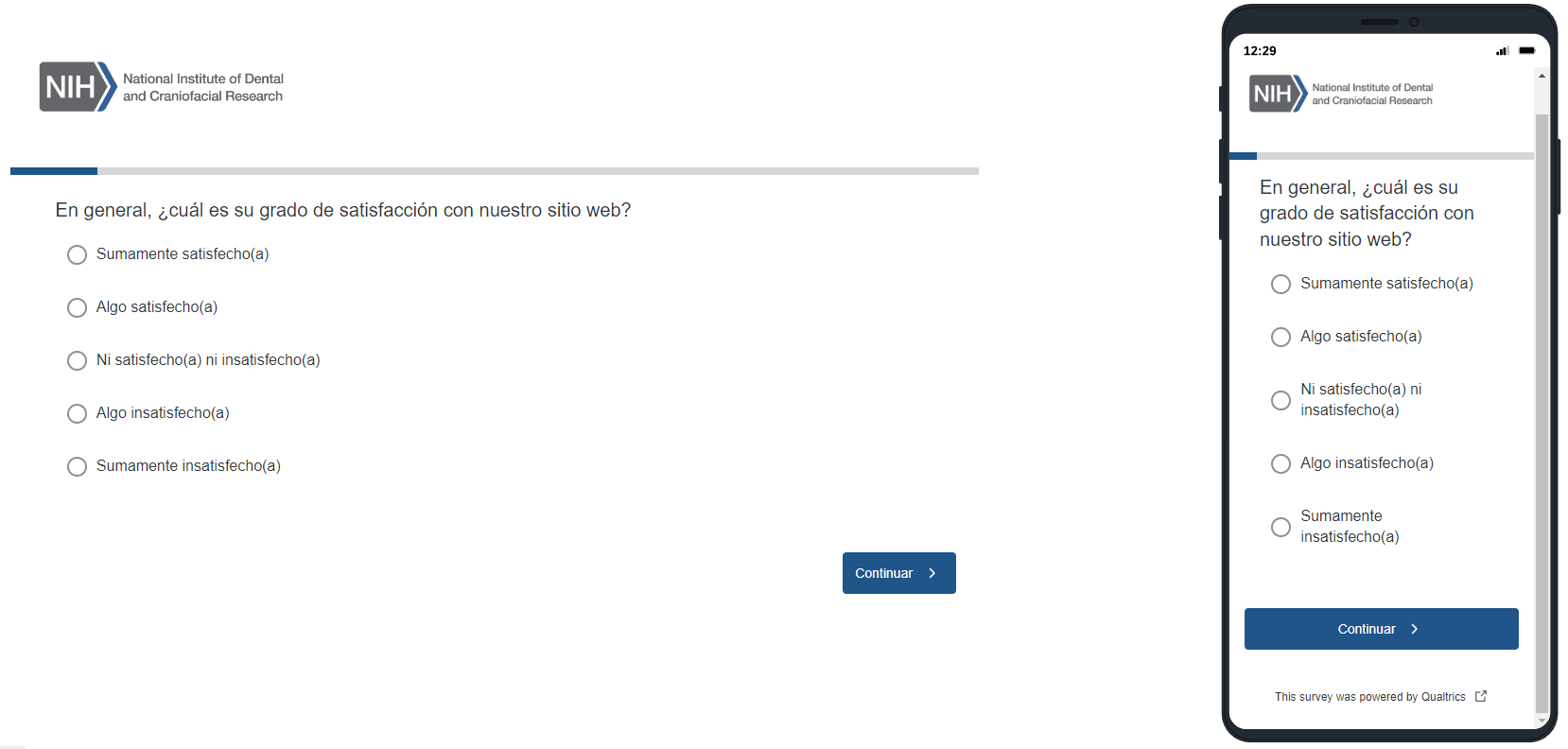 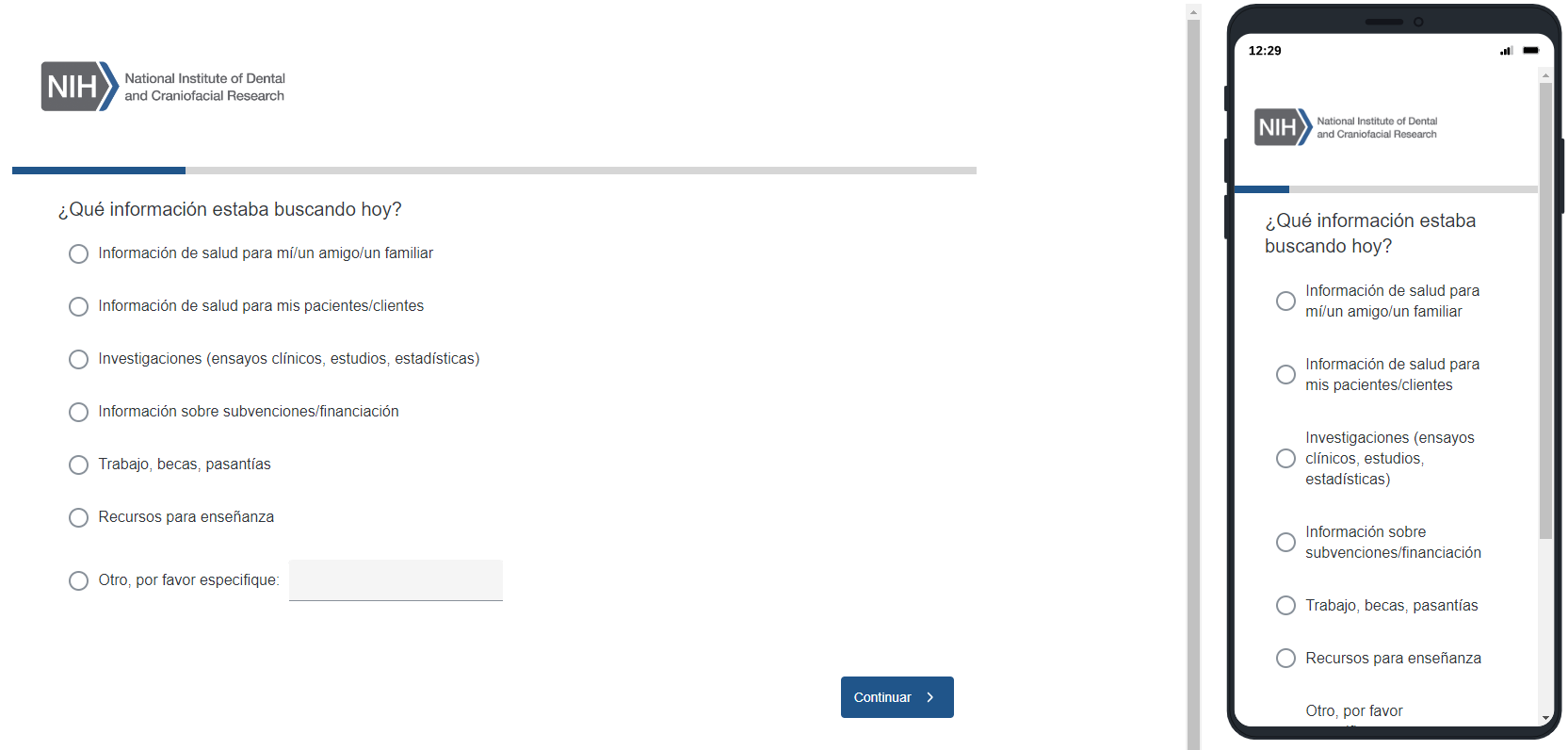 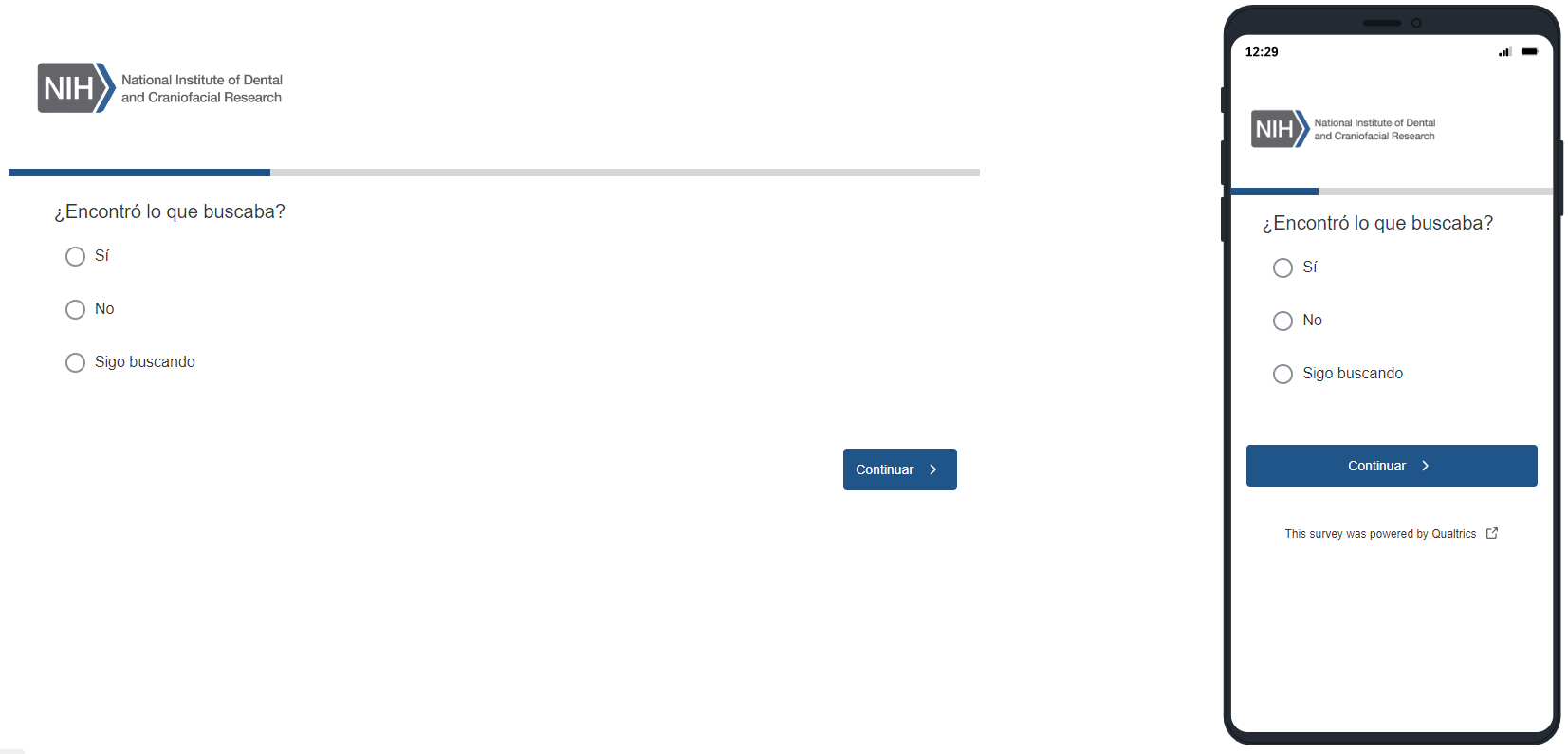 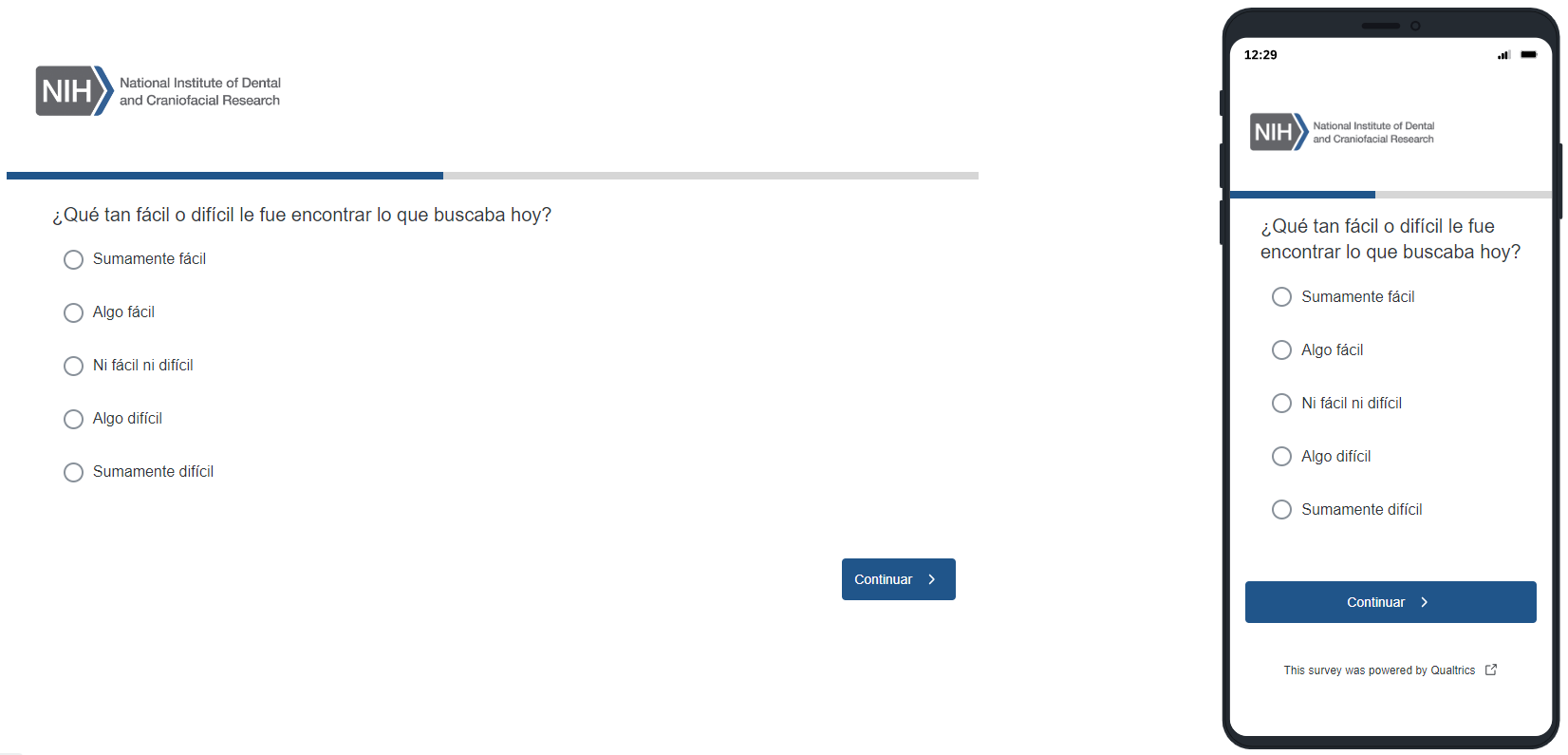 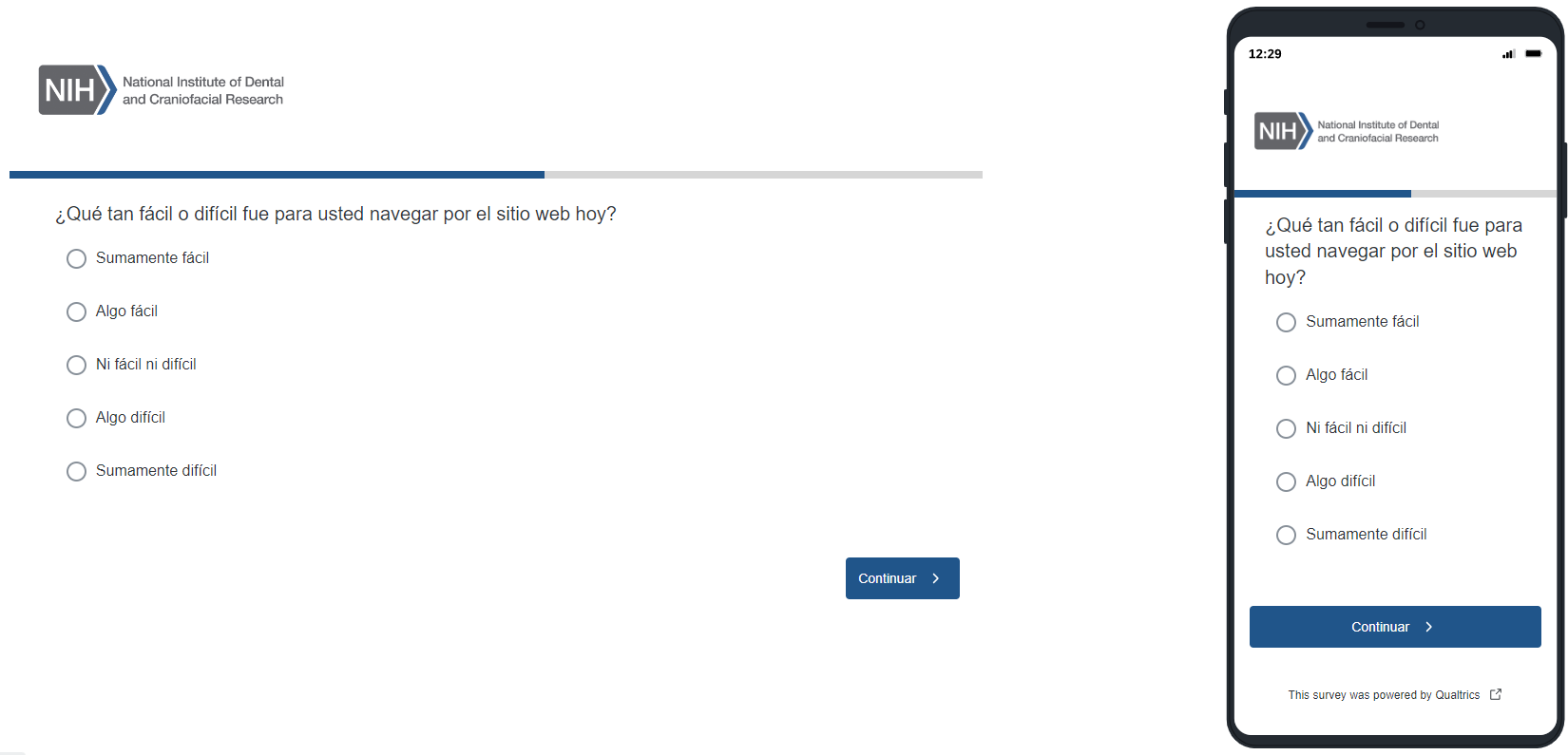 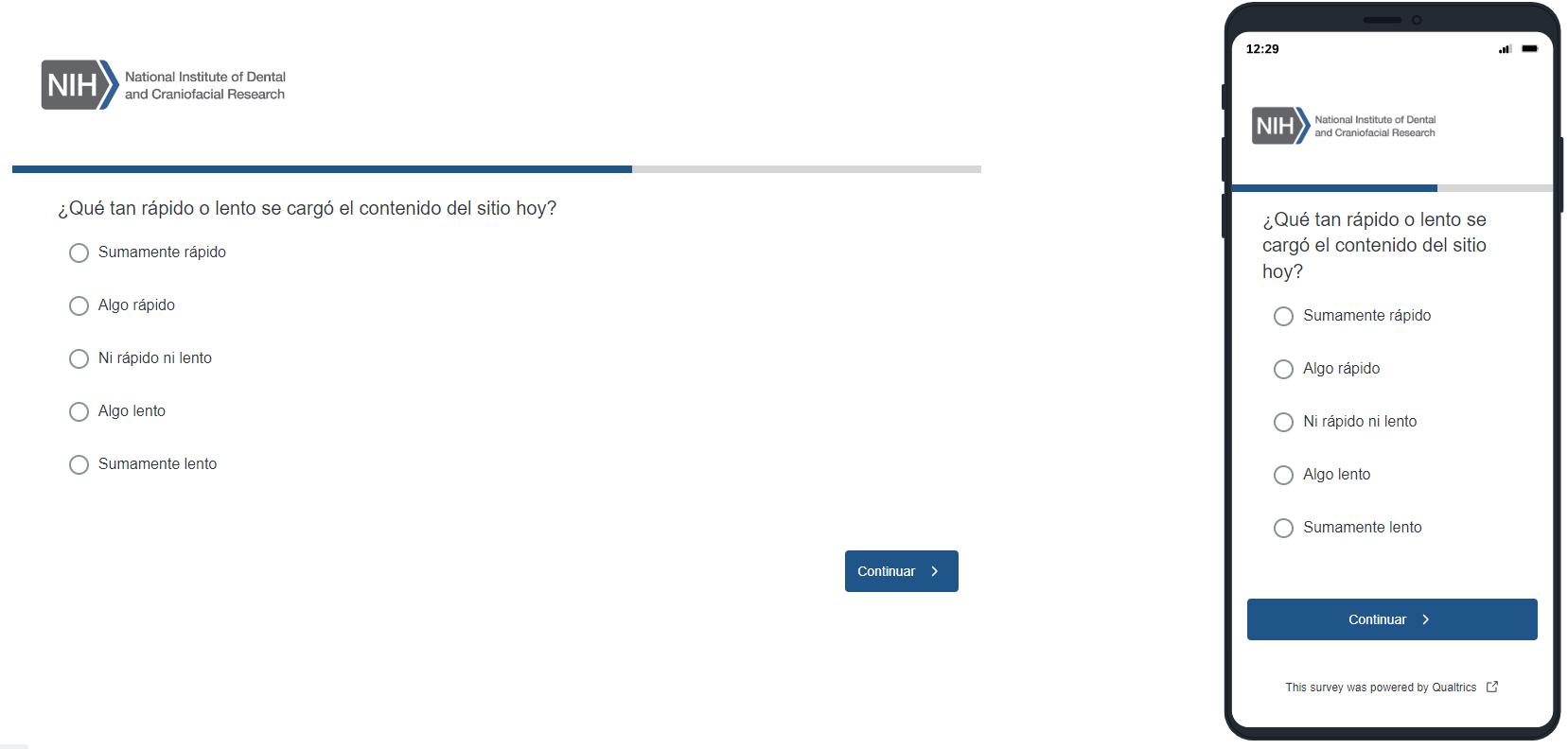 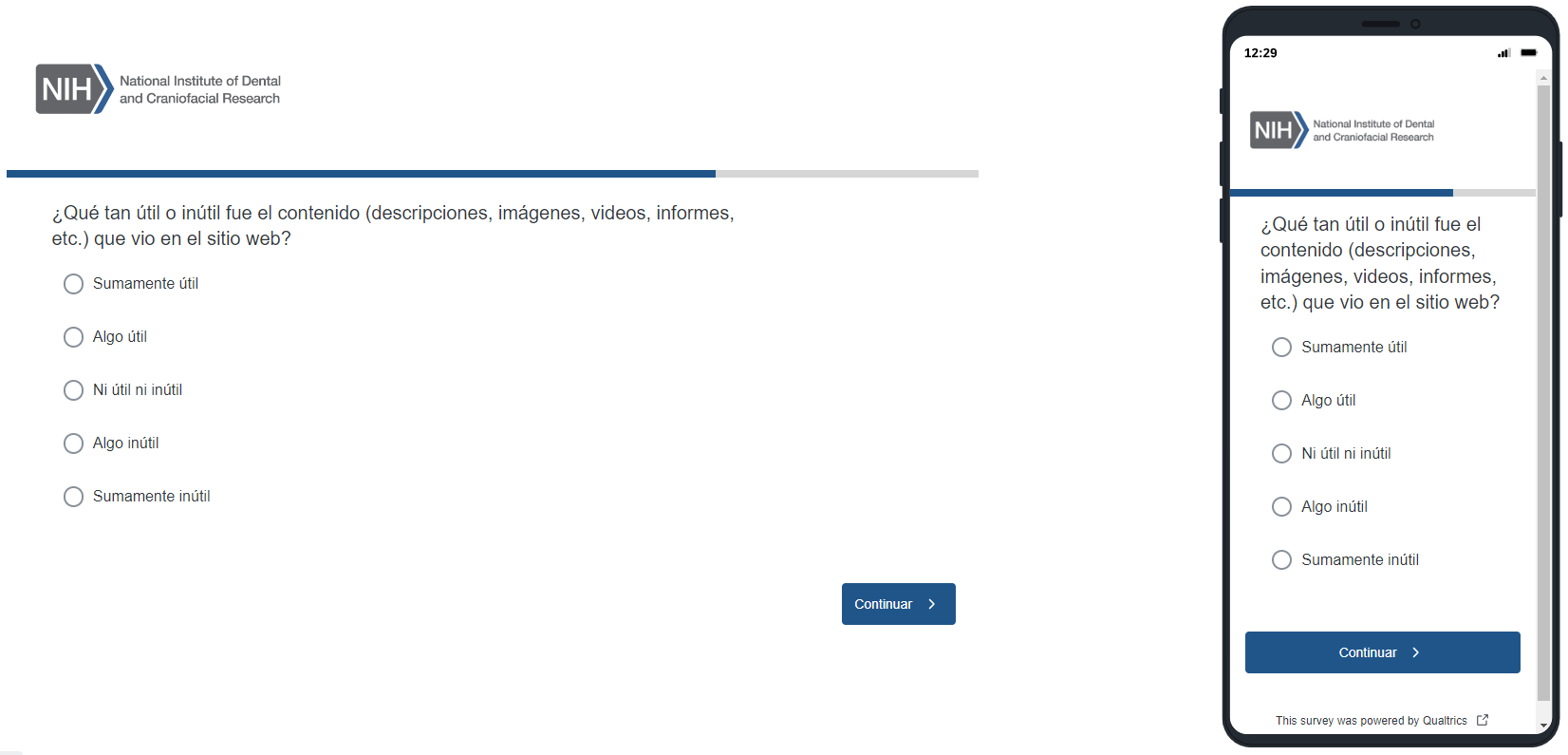 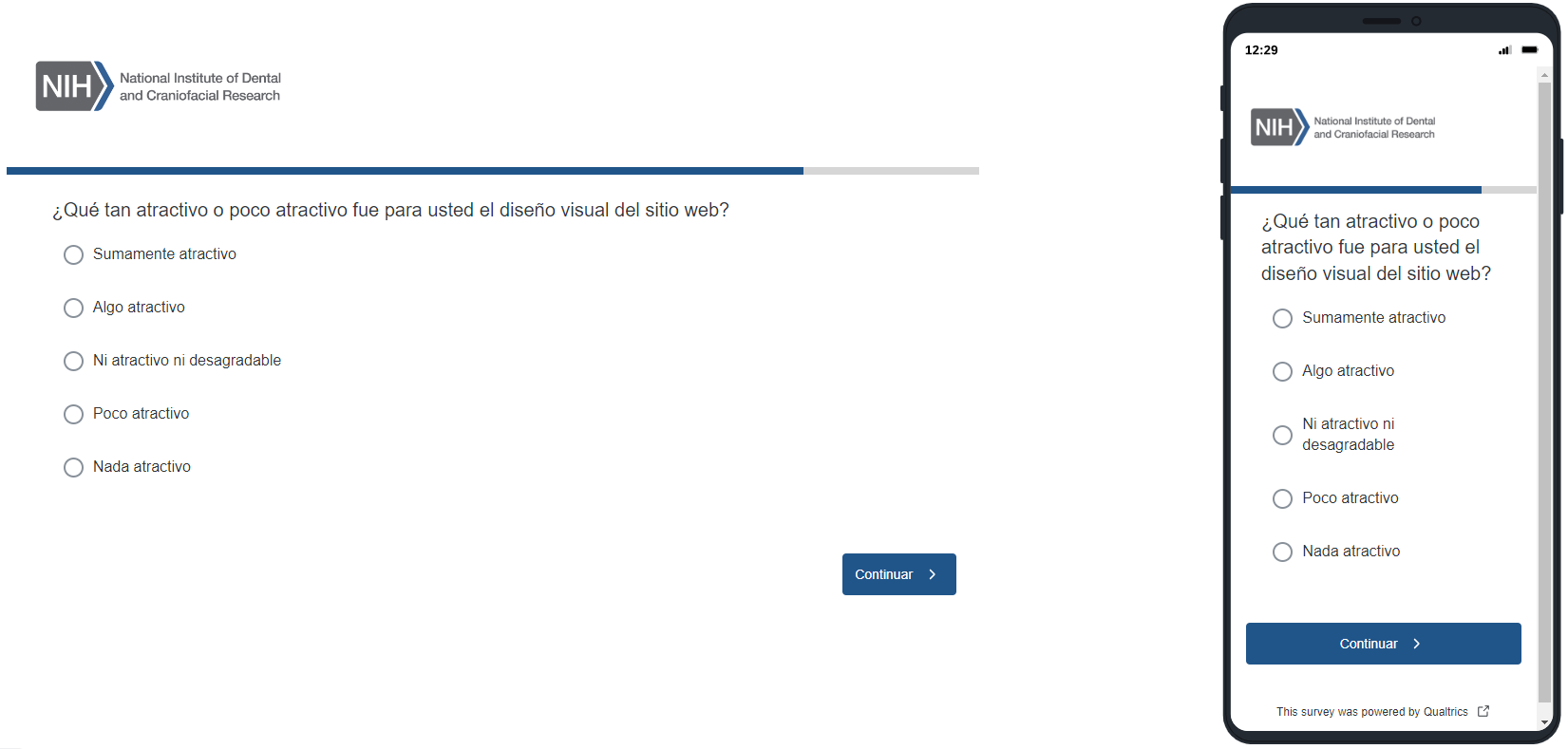 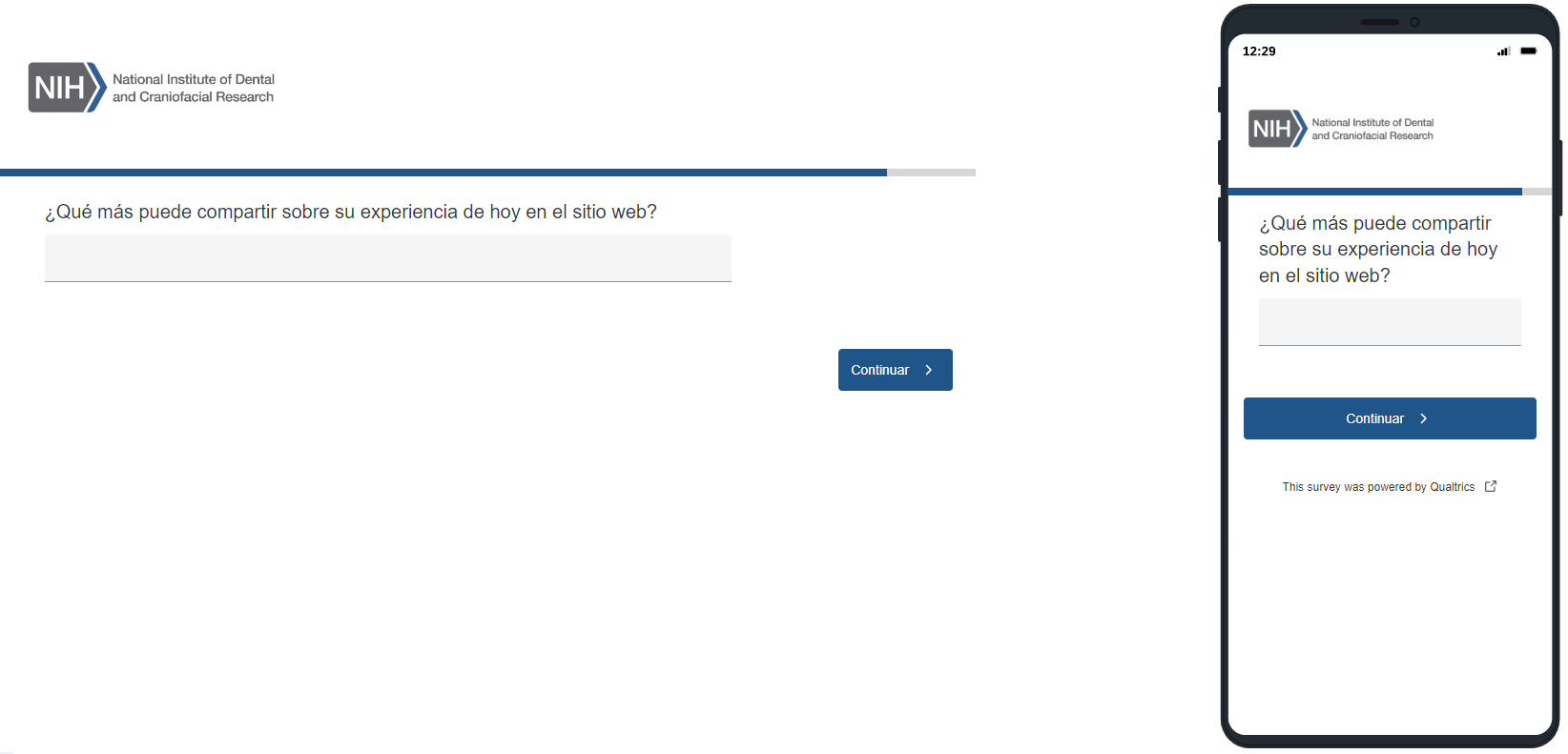 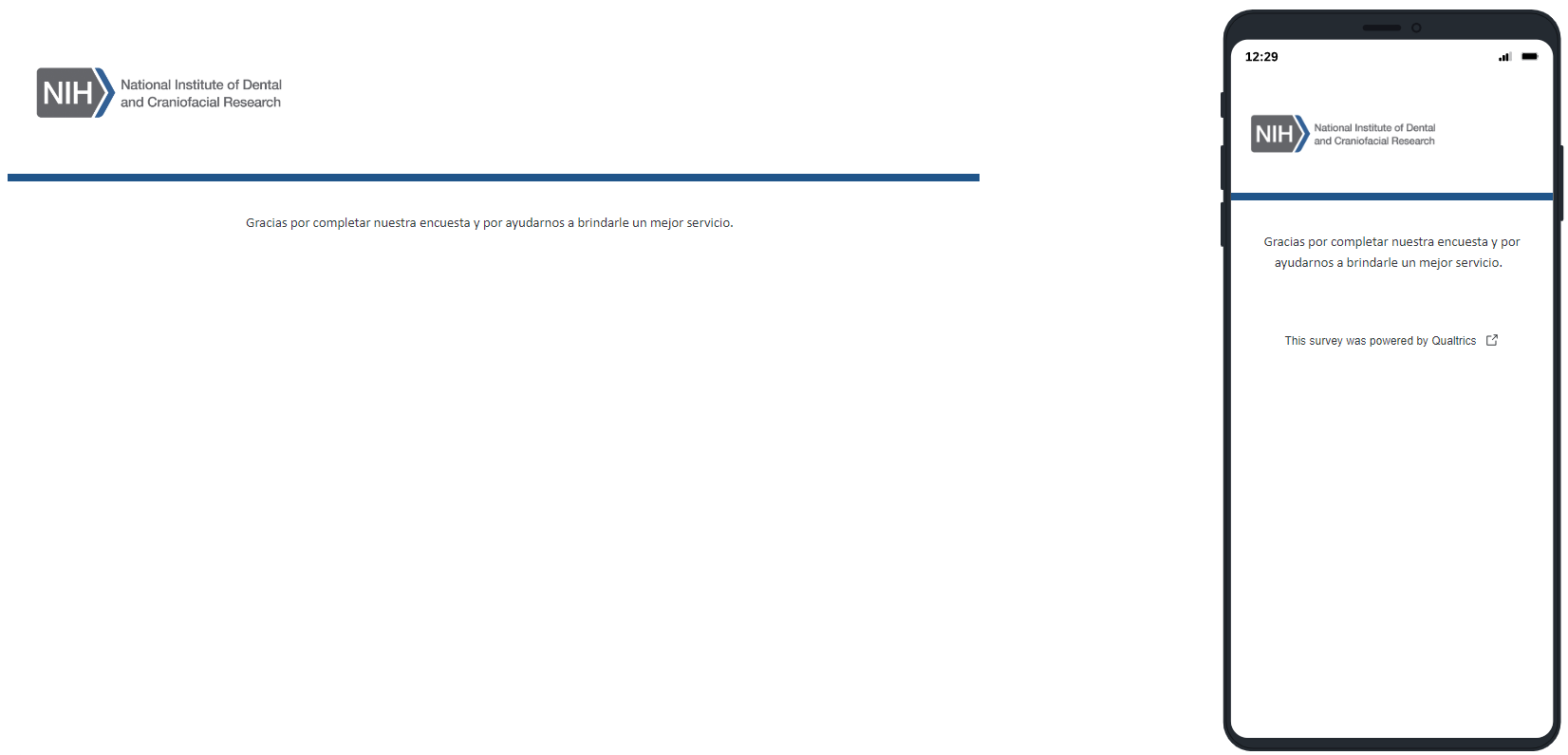 